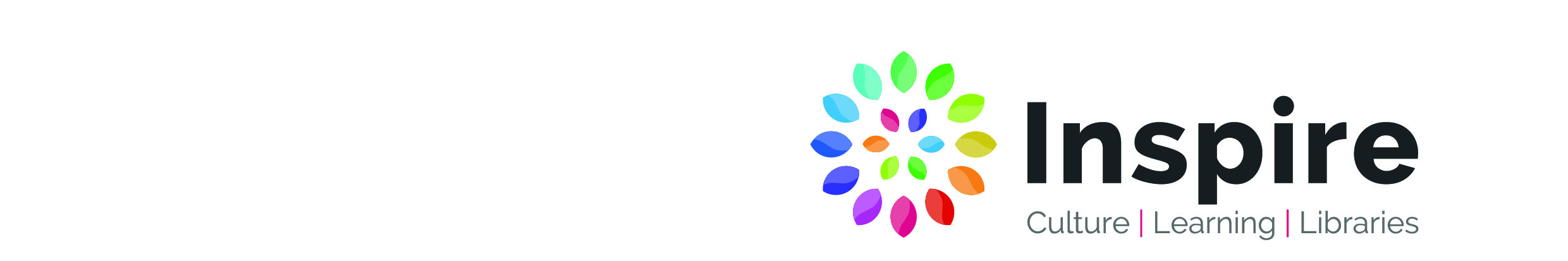 2021 8Underwood - SelstonThe Mobile Library will be visiting on the following dates:Wednesdays13th Jan	07th April	30th June	22nd Sept	15th Dec10th Feb	05th May	28th July	20th Oct          12th Jan 202210th Mar	02ndJune	25th Aug         17th NovFor information about requested titles or particular items of stock, please contact: Kirkby Library Tel No:   01623 753 236E-mail Kirkby.library@inspireculture.org.uk 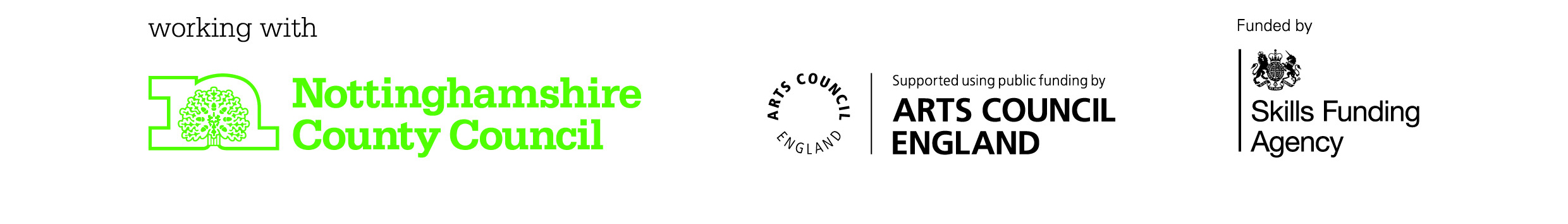 Stop NoLocationStop NameArriveDepart1PinxtonGuildhall Drive, No. 119.259.452Selston 1069.5510.103Underwood (Westwood)Palmerston Street Opposite No.110.2010.354UnderwoodWilcox Drive No.2710.4011.005UnderwoodSmeath Road, Near No. 6211.0511.356UnderwoodAllsorts Playgroup, Community Centre, 11.4012.007Underwood 18312.0512.208Selston, junction 12.3012.459Selston12.5013.0510Selston 4613.4014.1011Greasley14.3515.00